2014 TREASURE HUNT FOR VISUALLY IMPAIRED CHILDREN OF DELAWAREOn July 8,2014 the Caesar Rodney and Diamond State Councils of Liberty Bell Chapter NO.6 of the Telecom Pioneers with assistance from the Delaware Association for the Blind held a Treasure Hunt for children who are visually impaired. The event was held at Camp Sunnybrook, a day camp for visually Impaired children located on the grounds of the Delaware Association for the Blind's Headquarters in Wilmington, Delaware. "Beeping Eggs" made by members of Caesar Rodney Council were used to conduct the Treasure Hunt. The eggs make a beeping sound enabling the children to find them.Breakfast muffins and bagels provided by Diamond State Council were enjoyed by the children and volunteers before the hunts began. Caesar Rodney Council provided bottles of water for the children and the volunteers as well as the prize money and wallets given to the children. The 27 children were divided into two groups, the eleven ( 5-9 year olds ) would hunt for treasure while the sixteen ( 10-15 year olds ) were swimming in the pool, then they would switch and the ( 10-15 year olds ) would hunt for treasure while the ( 5-9 year olds ) enjoyed the pool. Volunteers assisted the children during the hunts, keeping them from bumping into other participants or objects and guiding them to and from the prize table. The eggs were color coded ( red, blue, yellow and green) with each color having a different value. The value of each color was changed for each hunt. The children were allowed to find only one egg during each hunt, which they redeemed for a cash prize. The children were also given a coin holder wallet to put their coins in. After all the children had redeemed their prizes, volunteers would hide the eggs again and we would do another hunt. A total of five hunts were done with each group. After the hunts were completed the children enjoyed lunch provided by the Delaware Association  For the Blind. There were a total of 23 volunteers who worked to make this a successful event. Kristy Harmon, Program Director for the Delaware Association for the Blind said in a thank you letter that the children enjoyed the Treasure Hunt very much. They enjoyed the treats that were provided and had a lot of fun finding the eggs. They also thought the wallets we provided for them to put their Treasure's in were very nice. Some of the children said it brought back memories of when they attended the Easter Egg Hunts which we had previously done. They would like us to come back next year. 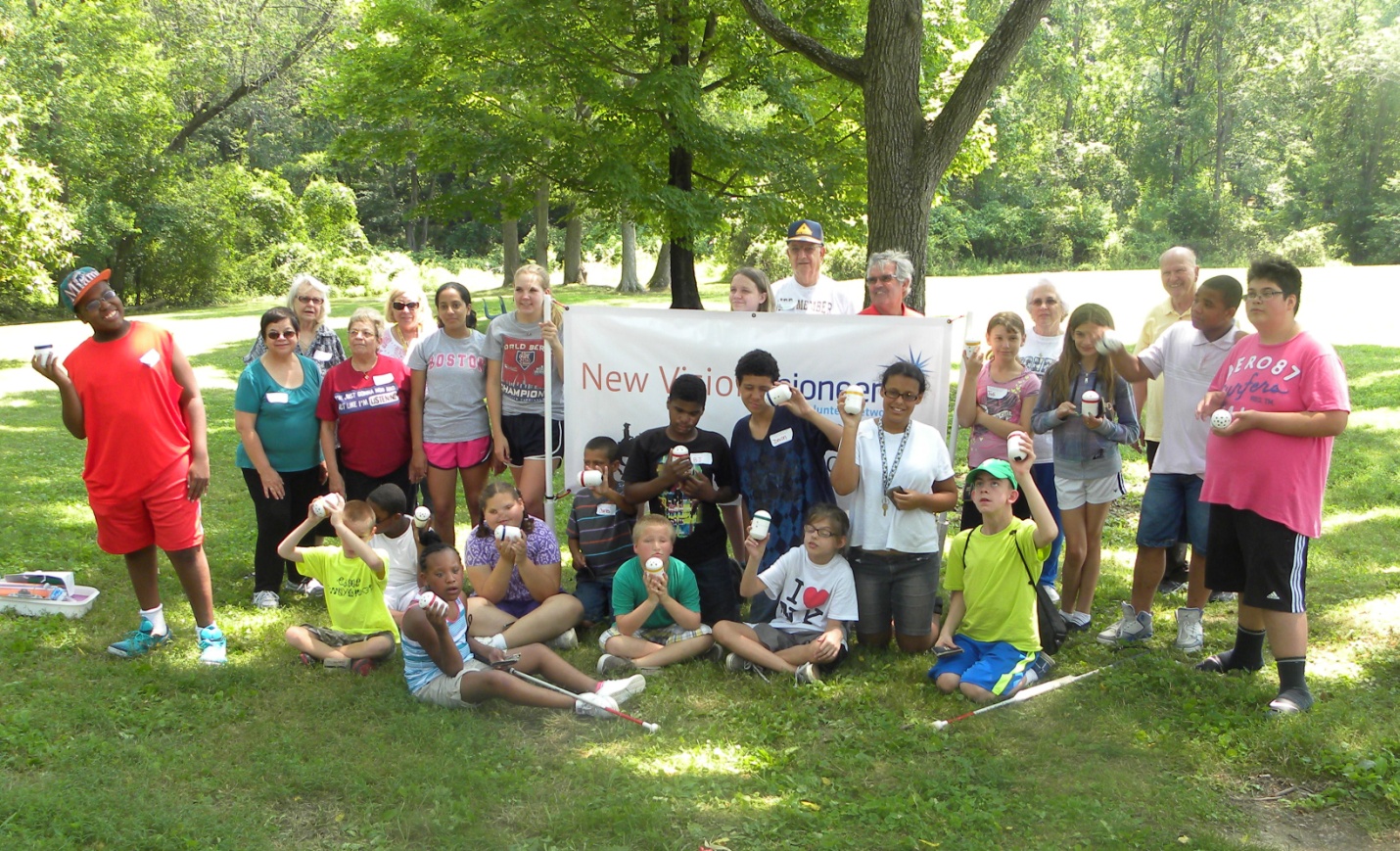 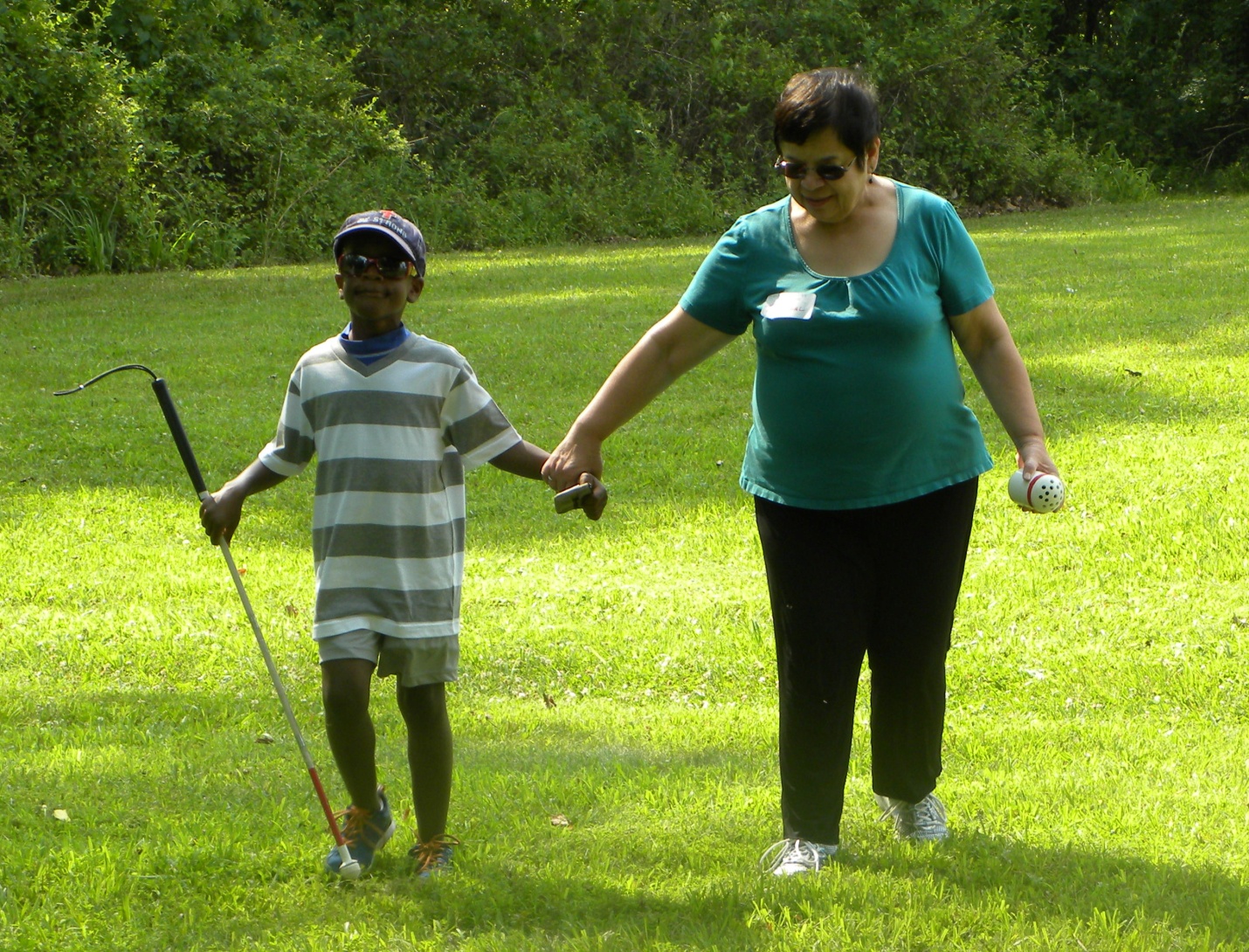 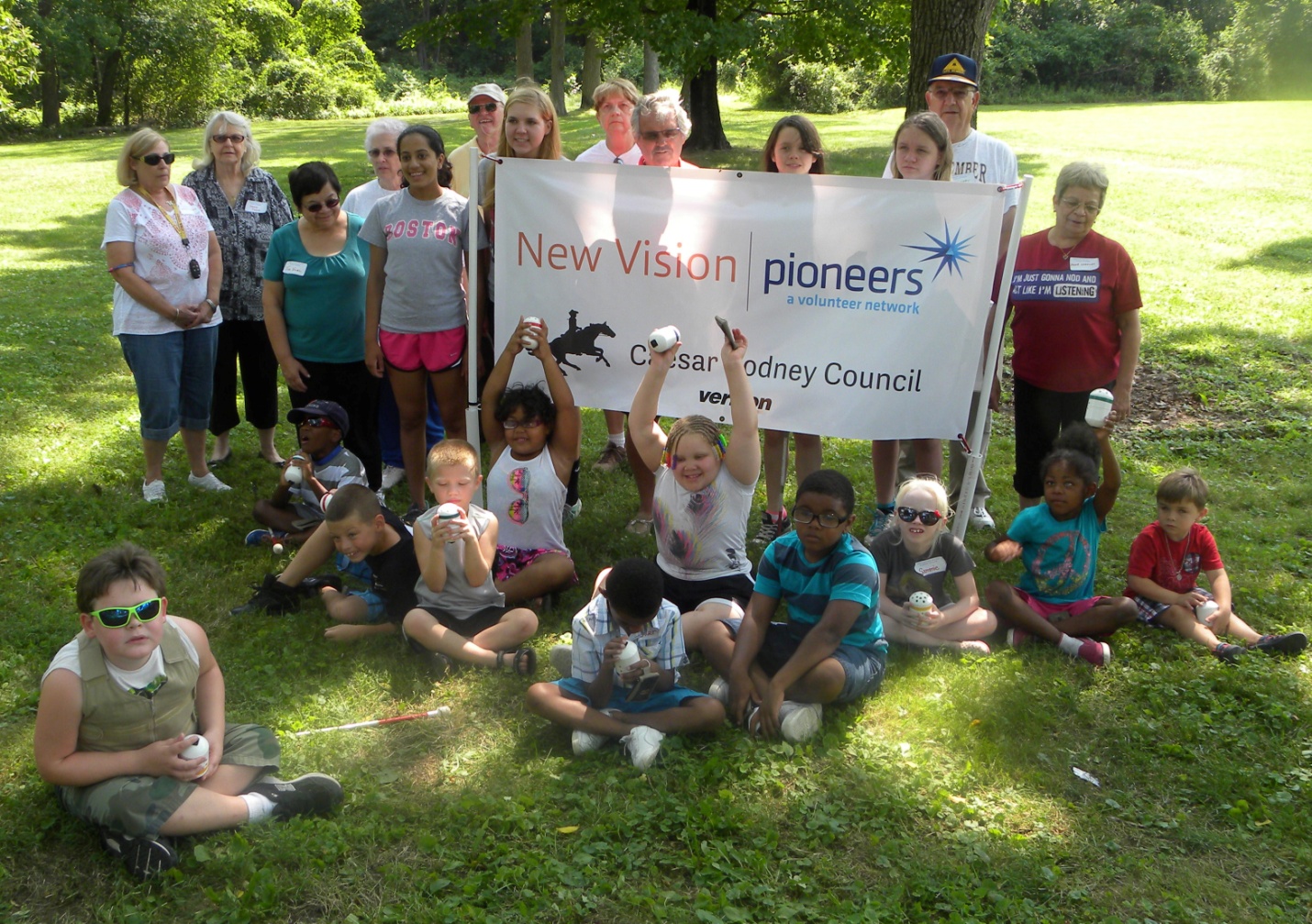 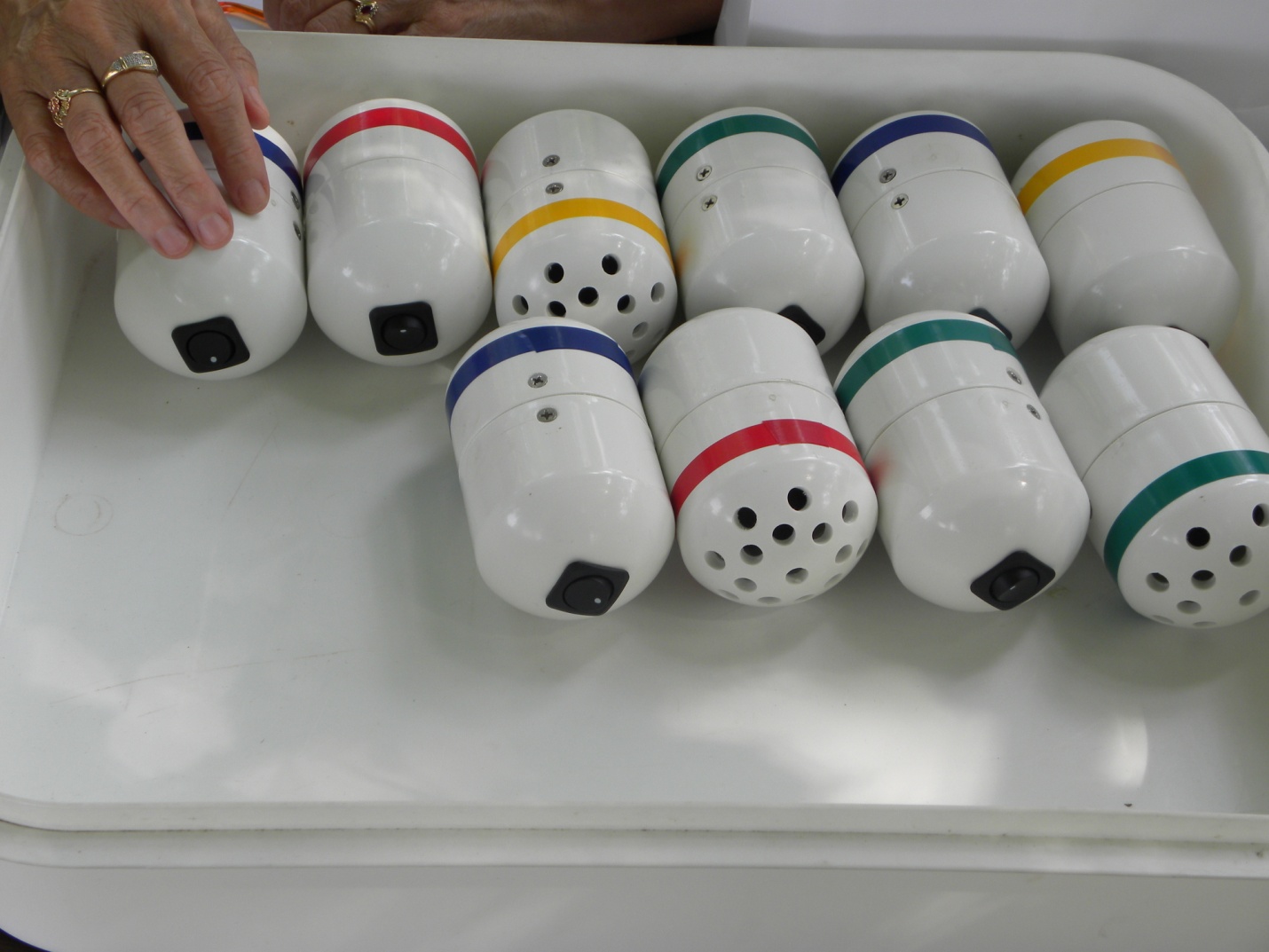 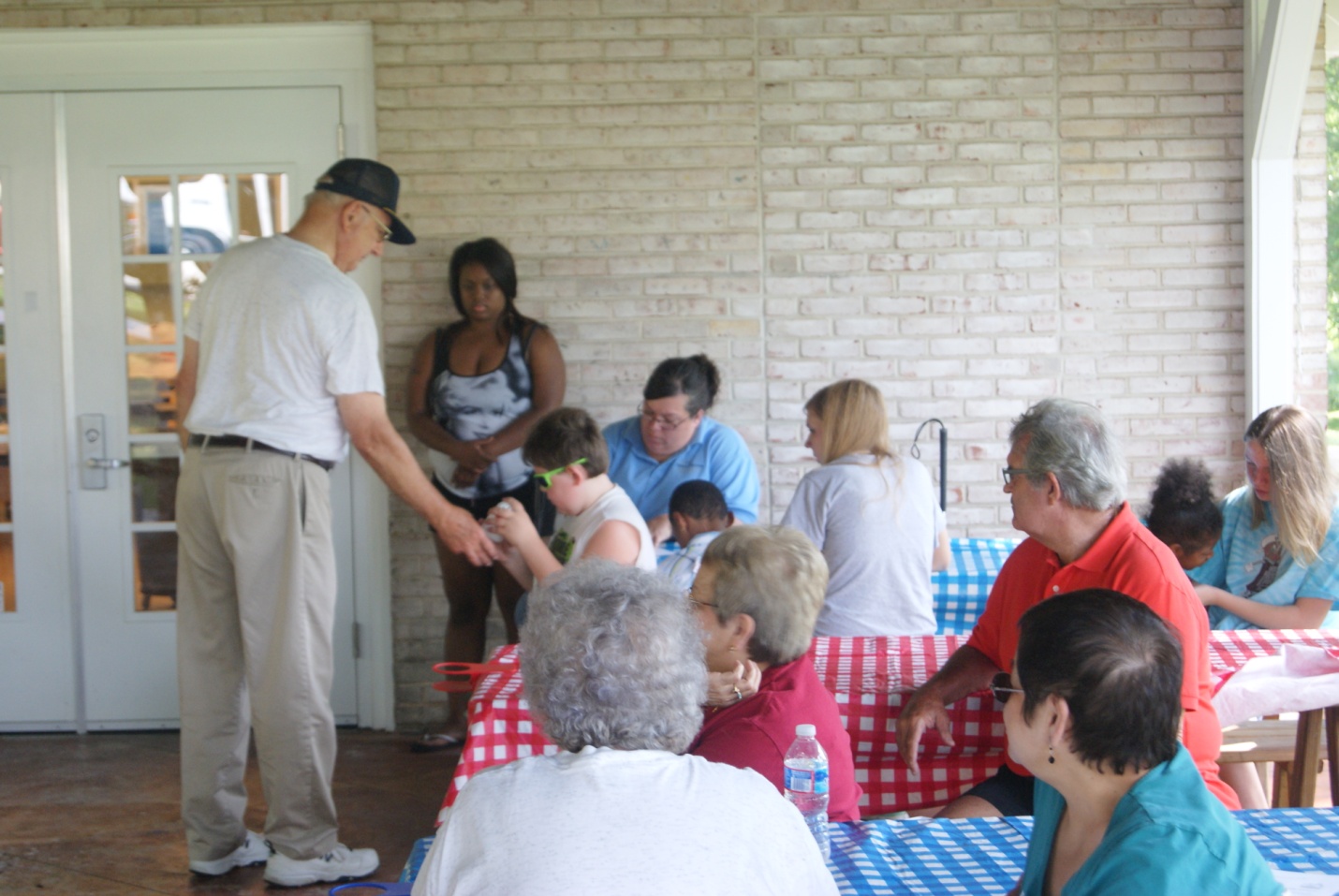 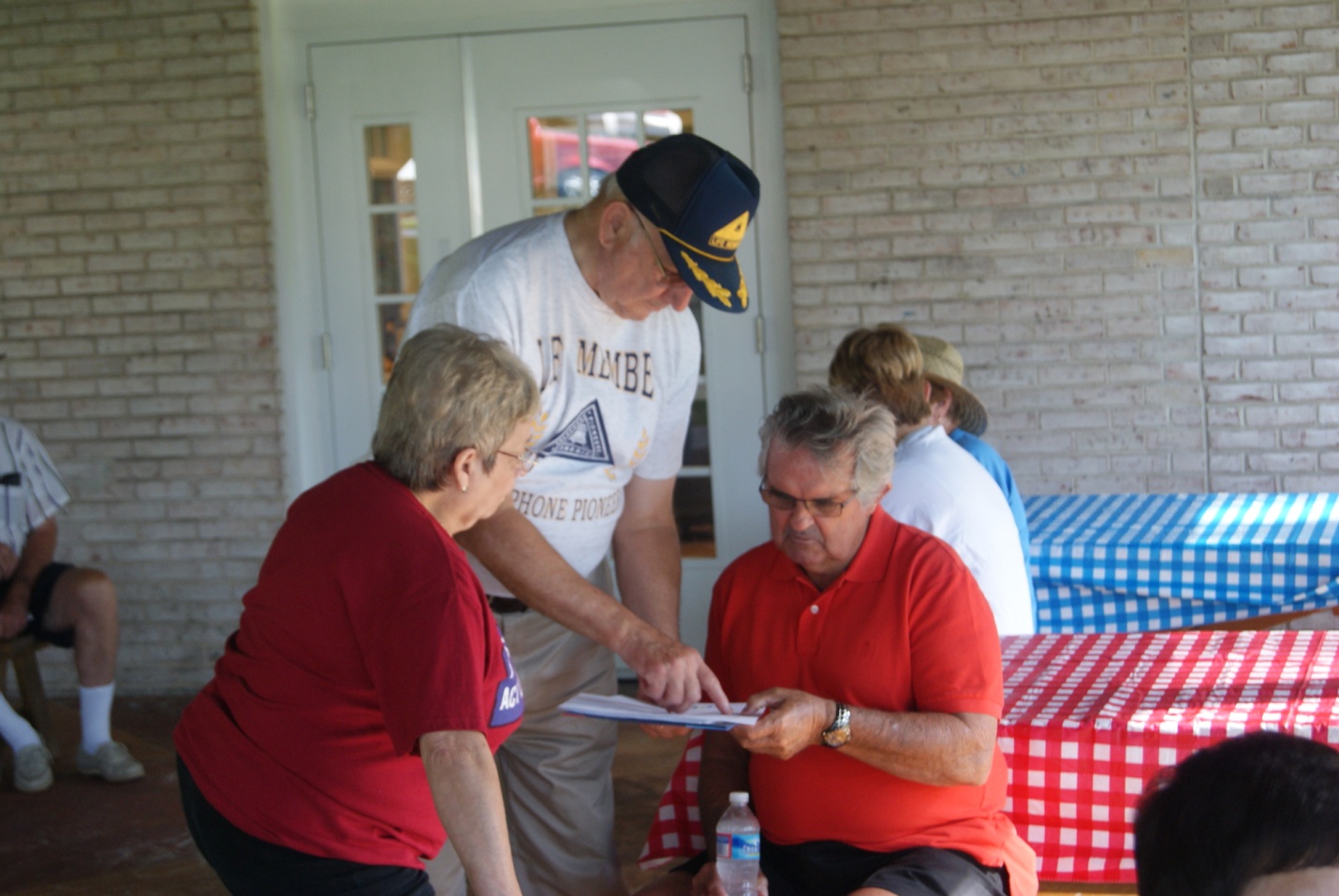 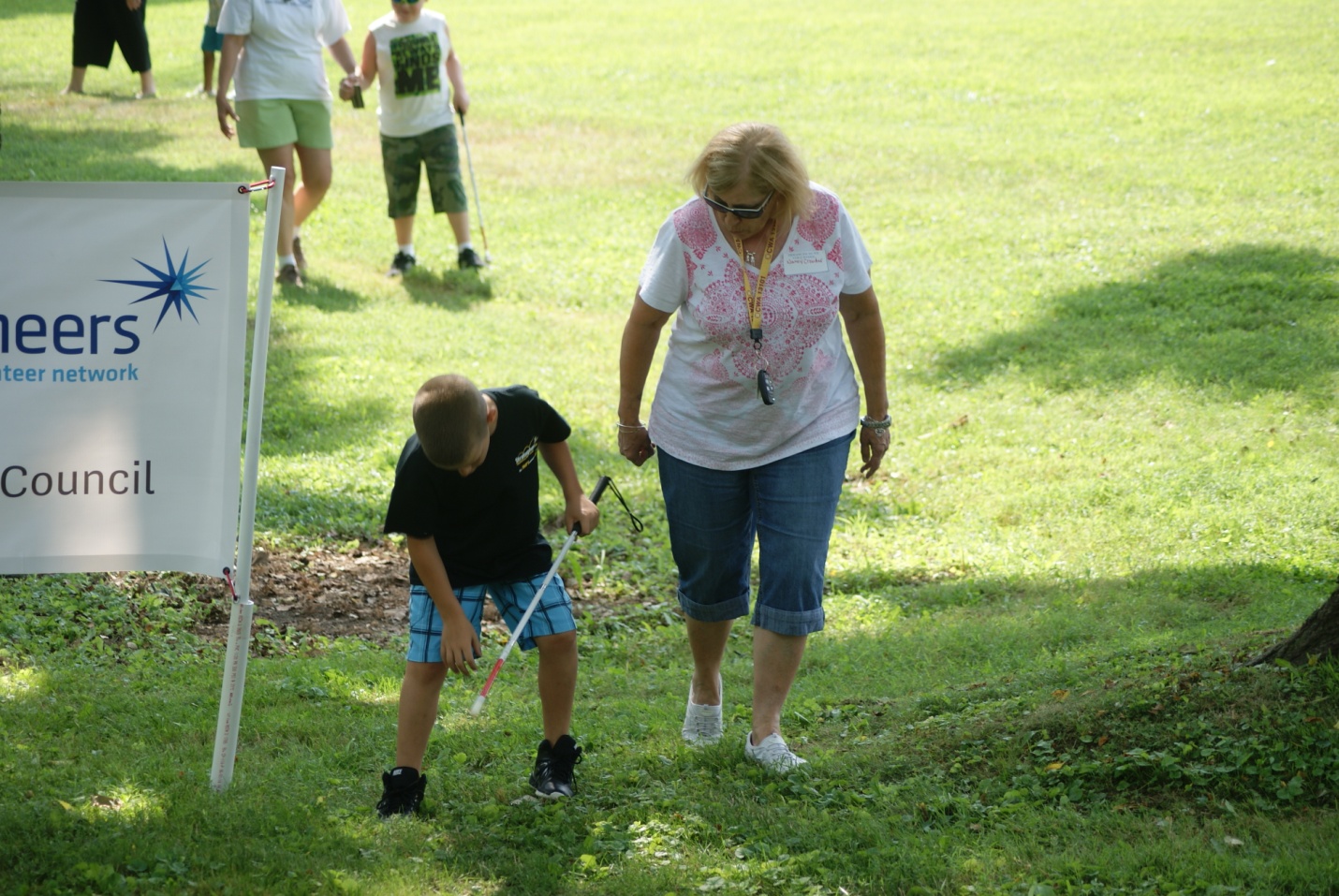 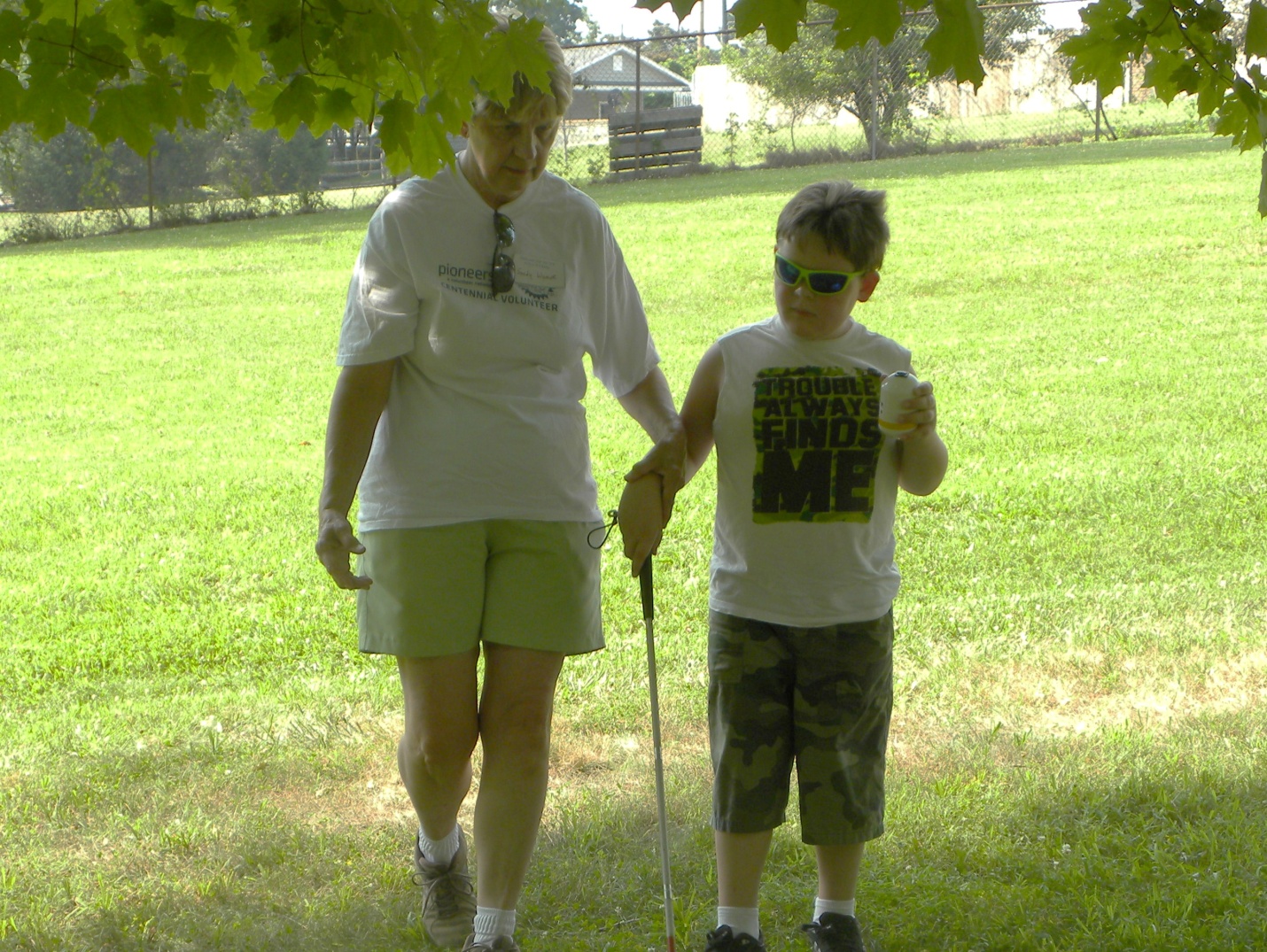 